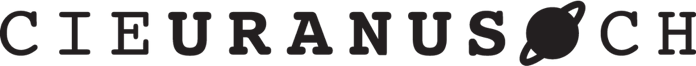 propose une conférence le samedi 16 octobre “Se construire après le Chaos” après la représentation CARTE BLANCHE à l’ICAM - INSTITUT DES CULTURES ARABES ET MEDITERRANEENNES L’Institut des cultures arabes et méditerranéennes a pour but de promouvoir, dans le cadre de la diversité, les cultures du Monde arabe ainsi qu’une information objective sur le monde contemporain et son évolution, la culture dans une perspective d’éducation permanente, les échanges interculturels et les contacts humains en particulier entre la Suisse et le Monde Arabe L’ICAM propose la thématique suivante :Comment une association comme APDH, constituée de personnes migrantes, lutte à travers son Programme Citoyenneté pour améliorer le bien-être des personnes traumatisées ?
L’association pour la Promotion des Droits Humains (APDH) est une organisation non-gouvernementale (ONG) nationale fondée en 2008, sans but lucratif, apolitique et laïc. Elle est reconnue d’utilité publique et est subventionnée par le Canton et la Ville de Genève. L’Apdh s’engage activement dans l’éducation et la sensibilisation aux droits humains et aux devoirs auprès des personnes migrantes provenant du Moyen Orient et Afrique du Nord, dans le but d’agir favorablement sur leur inclusion dans la société pour un meilleur vivre ensemble par l’accompagnement et la communication interculturelle en langue d’origine.
Intervenantes : ÉQUIPE APDH
Mme Badia El koutit : Directrice et fondatrice : d’origine marocaine / présentation du programme CitoyennetéMme Mursal Ali : animatrice interculturelle : (d’origine afghane) animatrice interculturelle dans le programme Citoyenneté : son rôle dans l’animation des tables rondes d’intégration pour personnes d’origine afghanes. Présentation de son parcours et par sa participation citoyenne sur ses actions individuelles actuellement dans les rues de Genève “des sans voix” pour alerter sur la situation des femmes en lien avec ce qui se passe en Afghanistan. Mme Merry Gorrieh (d’origine syrienne) : animatrice interculturelle dans le programme Citoyenneté : – son parcours – son rôle de l’animation des tables rondes (femmes et hommes) sur la santé mentale – les activités culturelles – la participation citoyenne. Durée 1h00.EGALEMENT UN CONCERT DU 23/10 après la séance – entrée libreRoland Bucher qui a créé l’univers sonore du spectacle et Bager Şen a composé pour le spectacle les musiques spécifiques aux danses traditionnelles, vont à l’issue de la représentation du 23 octobre proposer un concert où les instruments mésopotamiens de Bager Şen à savoir le Santour d’Iran (instrument à cordes frappées) et le Daf Kurde (percussion) improviseront avec la NoiseTable de Roland Bucher, instrument électronique dont il est l’inventeur. Tradition et électronique se rencontreront pour un concert unique, qui réunira des sons d’Orient et d’Occident. Un moment unique à ne pas manquer ! Durée 50 minutes AUSSI : le livre de la pièce « Chaos » à acheter sur place tous les jours des représentations. Tarif CHF 13.- chez Lansman édition.